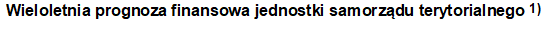  Dokument podpisany elektronicznie Dokument podpisany elektronicznie Dokument podpisany elektronicznie Dokument podpisany elektronicznie Dokument podpisany elektronicznie Dokument podpisany elektronicznie Dokument podpisany elektronicznie Zalacznik nr 1 do projektu uchwały Rady Powiatu Bieszczadzkiego Nr  .................. z dnia .................................... Zalacznik nr 1 do projektu uchwały Rady Powiatu Bieszczadzkiego Nr  .................. z dnia .................................... Zalacznik nr 1 do projektu uchwały Rady Powiatu Bieszczadzkiego Nr  .................. z dnia .................................... Zalacznik nr 1 do projektu uchwały Rady Powiatu Bieszczadzkiego Nr  .................. z dnia .................................... Zalacznik nr 1 do projektu uchwały Rady Powiatu Bieszczadzkiego Nr  .................. z dnia .................................... Zalacznik nr 1 do projektu uchwały Rady Powiatu Bieszczadzkiego Nr  .................. z dnia .................................... Wyszczególnienie Wyszczególnienie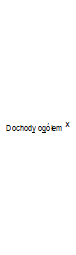  z tego: z tego: z tego: z tego: z tego: z tego: z tego: z tego: z tego: z tego: z tego: z tego: z tego: Wyszczególnienie Wyszczególnienie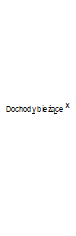  z tego: z tego: z tego: z tego: z tego: z tego: z tego: z tego: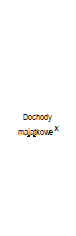  w tym: w tym: w tym: Wyszczególnienie Wyszczególnienie dochody z tytułu udziału we wpływach z podatku dochodowego od osób fizycznych dochody z tytułu udziału we wpływach z podatku dochodowego od osób prawnych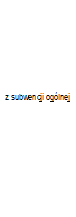 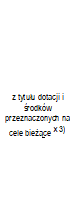 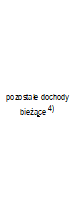  w tym: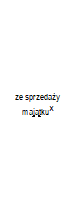  z tytułu dotacji oraz środków przeznaczonych na inwestycje Wyszczególnienie Wyszczególnienie dochody z tytułu udziału we wpływach z podatku dochodowego od osób fizycznych dochody z tytułu udziału we wpływach z podatku dochodowego od osób prawnych z podatku od nieruchomości z tytułu dotacji oraz środków przeznaczonych na inwestycje Lp Lp 1 1.1 1.1.1 1.1.2 1.1.3 1.1.4 1.1.5 1.1.5 1.1.5 1.1.5.1 1.2 1.2.1 1.2.1 1.2.2 Wykonanie 2019 Wykonanie 2019 45 225 299,51 39 378 241,04 3 599 083,00 76 424,38 13 714 033,00 13 767 455,93 8 221 244,73 8 221 244,73 8 221 244,73 0,00 5 847 058,47 15 819,80 15 819,80 5 831 238,67 Wykonanie 2020 Wykonanie 2020 50 484 691,07 37 606 821,31 3 837 679,00 121 551,98 15 771 834,00 10 433 424,26 7 206 149,41 7 206 149,41 7 206 149,41 0,00 12 877 869,76 1 420,00 1 420,00 12 876 449,76 Plan 3 kw. 2021 Plan 3 kw. 2021 64 266 904,87 41 147 839,21 3 661 873,00 150 000,00 17 415 697,00 10 717 907,21 8 520 448,88 8 520 448,88 8 520 448,88 0,00 23 119 065,66 50 000,00 50 000,00 23 069 065,66 Wykonanie 2021 Wykonanie 2021 64 605 010,87 41 485 945,21 3 661 873,00 150 000,00 17 415 697,00 11 056 013,21 9 202 362,00 9 202 362,00 9 202 362,00 0,00 23 119 065,66 50 000,00 50 000,00 23 069 065,66 2022 2022 55 200 000,00 38 709 863,14 3 466 874,00 140 138,00 17 636 429,00 8 079 658,00 9 386 764,14 9 386 764,14 9 386 764,14 0,00 16 490 136,86 50 000,00 50 000,00 8 155 000,00 2023 2023 49 200 000,00 42 650 000,00 3 600 000,00 150 000,00 18 000 000,00 11 200 000,00 9 700 000,00 9 700 000,00 9 700 000,00 0,00 6 550 000,00 200 000,00 200 000,00 6 350 000,00 2024 2024 43 732 000,00 43 300 000,00 3 650 000,00 150 000,00 18 200 000,00 11 500 000,00 9 800 000,00 9 800 000,00 9 800 000,00 0,00 432 000,00 200 000,00 200 000,00 232 000,00 2025 2025 44 150 000,00 43 950 000,00 3 700 000,00 150 000,00 18 300 000,00 11 800 000,00 10 000 000,00 10 000 000,00 10 000 000,00 0,00 200 000,00 200 000,00 200 000,00 0,00 2026 2026 44 600 000,00 44 400 000,00 3 750 000,00 150 000,00 18 500 000,00 12 000 000,00 10 000 000,00 10 000 000,00 10 000 000,00 0,00 200 000,00 200 000,00 200 000,00 0,00 2027 2027 44 600 000,00 44 400 000,00 3 750 000,00 150 000,00 18 500 000,00 12 000 000,00 10 000 000,00 10 000 000,00 10 000 000,00 0,00 200 000,00 200 000,00 200 000,00 0,00 2028 2028 44 600 000,00 44 400 000,00 3 750 000,00 150 000,00 18 500 000,00 12 000 000,00 10 000 000,00 10 000 000,00 10 000 000,00 0,00 200 000,00 200 000,00 200 000,00 0,00 2029 2029 44 600 000,00 44 400 000,00 3 750 000,00 150 000,00 18 500 000,00 12 000 000,00 10 000 000,00 10 000 000,00 10 000 000,00 0,00 200 000,00 200 000,00 200 000,00 0,00 2030 2030 44 600 000,00 44 400 000,00 3 750 000,00 150 000,00 18 500 000,00 12 000 000,00 10 000 000,00 10 000 000,00 10 000 000,00 0,00 200 000,00 200 000,00 200 000,00 0,00 2031 2031 44 600 000,00 44 400 000,00 3 750 000,00 150 000,00 18 500 000,00 12 000 000,00 10 000 000,00 10 000 000,00 10 000 000,00 0,00 200 000,00 200 000,00 200 000,00 0,00 2032 2032 44 600 000,00 44 400 000,00 3 750 000,00 150 000,00 18 500 000,00 12 000 000,00 10 000 000,00 10 000 000,00 10 000 000,00 0,00 200 000,00 200 000,00 200 000,00 0,00 Strona 1 z 11 Strona 1 z 11 Strona 1 z 11 Strona 1 z 11 2033 44 600 000,00 44 400 000,00 3 750 000,00 150 000,00 18 500 000,00 12 000 000,00 10 000 000,00 0,00 200 000,00 200 000,00 200 000,00 0,00 2034 44 600 000,00 44 400 000,00 3 750 000,00 150 000,00 18 500 000,00 12 000 000,00 10 000 000,00 0,00 200 000,00 200 000,00 200 000,00 0,00 2035 44 600 000,00 44 400 000,00 3 750 000,00 150 000,00 18 500 000,00 12 000 000,00 10 000 000,00 0,00 200 000,00 200 000,00 200 000,00 0,00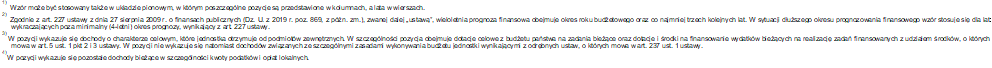  Strona 2 z 11 Strona 2 z 11 Strona 2 z 11 Strona 2 z 11 Wyszczególnienie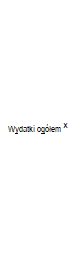  z tego: z tego: z tego: z tego: z tego: z tego: z tego: z tego: z tego: z tego: z tego: z tego: Wyszczególnienie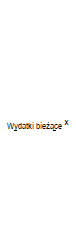  w tym: w tym: w tym: w tym: w tym: w tym: w tym: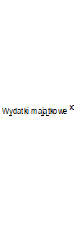  w tym: w tym: Wyszczególnienie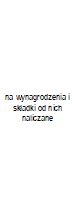 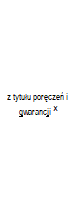  w tym: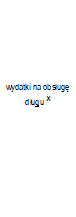  w tym: w tym: w tym: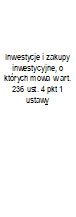  w tym: Wyszczególnienie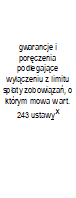 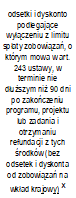 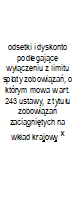 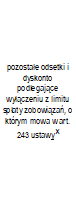 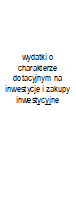  Lp 2 2.1 2.1.1 2.1.2 2.1.2.1 2.1.3 2.1.3.1 2.1.3.2 2.1.3.3 2.2 2.2 2.2.1 2.2.1.1 Wykonanie 2019 40 911 255,11 35 872 112,28 22 612 788,43 0,00 0,00 540 931,51 0,00 0,00 0,00 5 039 142,83 5 039 142,83 0,00 0,00 Wykonanie 2020 47 527 941,01 35 144 026,90 24 192 342,92 0,00 0,00 375 020,81 0,00 0,00 0,00 12 383 914,11 12 383 914,11 0,00 0,00 Plan 3 kw. 2021 71 783 157,88 39 605 811,02 26 416 621,83 0,00 0,00 424 320,00 0,00 0,00 0,00 32 177 346,86 32 177 346,86 0,00 0,00 Wykonanie 2021 72 121 263,88 39 908 917,02 26 085 576,84 0,00 0,00 424 320,00 0,00 0,00 0,00 32 212 346,86 32 212 346,86 0,00 0,00 2022 66 078 000,00 38 365 590,67 26 923 978,00 0,00 0,00 380 000,00 0,00 0,00 0,00 27 712 409,33 27 712 409,33 7 929 847,60 0,00 2023 47 757 701,80 38 313 541,80 26 500 000,00 0,00 0,00 420 000,00 0,00 0,00 0,00 9 444 160,00 9 444 160,00 7 740 929,06 0,00 2024 41 820 140,00 38 500 000,00 26 500 000,00 0,00 0,00 460 000,00 0,00 0,00 0,00 3 320 140,00 3 320 140,00 272 380,00 0,00 2025 42 313 140,00 38 500 000,00 26 600 000,00 0,00 0,00 450 000,00 0,00 0,00 0,00 3 813 140,00 3 813 140,00 0,00 0,00 2026 42 688 140,00 39 000 000,00 26 600 000,00 0,00 0,00 420 000,00 0,00 0,00 0,00 3 688 140,00 3 688 140,00 0,00 0,00 2027 42 676 440,00 39 200 000,00 26 700 000,00 0,00 0,00 390 000,00 0,00 0,00 0,00 3 476 440,00 3 476 440,00 0,00 0,00 2028 42 625 381,64 39 500 000,00 26 800 000,00 0,00 0,00 350 000,00 0,00 0,00 0,00 3 125 381,64 3 125 381,64 0,00 0,00 2029 42 562 000,00 39 500 000,00 26 800 000,00 0,00 0,00 300 000,00 0,00 0,00 0,00 3 062 000,00 3 062 000,00 0,00 0,00 2030 42 650 000,00 39 500 000,00 26 800 000,00 0,00 0,00 280 000,00 0,00 0,00 0,00 3 150 000,00 3 150 000,00 0,00 0,00 2031 42 550 000,00 39 500 000,00 26 800 000,00 0,00 0,00 250 000,00 0,00 0,00 0,00 3 050 000,00 3 050 000,00 0,00 0,00 2032 42 500 000,00 39 500 000,00 26 800 000,00 0,00 0,00 200 000,00 0,00 0,00 0,00 3 000 000,00 3 000 000,00 0,00 0,00 2033 42 600 000,00 39 500 000,00 26 800 000,00 0,00 0,00 160 000,00 0,00 0,00 0,00 3 100 000,00 3 100 000,00 0,00 0,00 2034 42 600 000,00 39 500 000,00 26 800 000,00 0,00 0,00 100 000,00 0,00 0,00 0,00 3 100 000,00 3 100 000,00 0,00 0,00 2035 42 400 000,00 39 500 000,00 26 800 000,00 0,00 0,00 80 000,00 0,00 0,00 0,00 2 900 000,00 2 900 000,00 0,00 0,00 Strona 3 z 11 Strona 3 z 11 Strona 3 z 11 Strona 3 z 11 Wyszczególnienie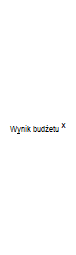  w tym: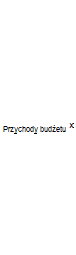  z tego: z tego: z tego: z tego: z tego: z tego: Wyszczególnienie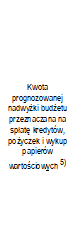 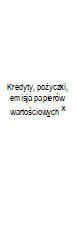  w tym: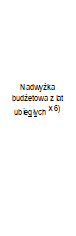  w tym: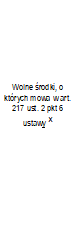  w tym: Wyszczególnienie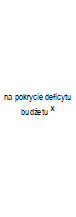 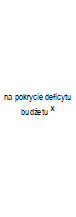 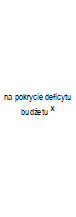  Lp 3 3.1 4 4.1 4.1.1 4.2 4.2.1 4.3 4.3.1 Wykonanie 2019 4 314 044,40 0,00 1 800 000,00 0,00 0,00 0,00 0,00 1 800 000,00 693 066,50 Wykonanie 2020 2 956 750,06 0,00 5 116 357,85 260 658,21 260 658,21 0,00 0,00 4 855 699,64 0,00 Plan 3 kw. 2021 -7 516 253,01 0,00 8 610 232,86 1 904 973,84 810 993,99 6 627 094,02 6 627 094,02 78 165,00 78 165,00 Wykonanie 2021 -7 516 253,01 0,00 8 610 232,86 1 904 973,84 810 993,99 6 627 094,02 6 627 094,02 78 165,00 78 165,00 2022 -10 878 000,00 0,00 12 255 860,00 9 325 464,36 7 947 604,36 2 930 395,64 2 930 395,64 0,00 0,00 2023 1 442 298,20 1 442 298,20 0,00 0,00 0,00 0,00 0,00 0,00 0,00 2024 1 911 860,00 1 911 860,00 0,00 0,00 0,00 0,00 0,00 0,00 0,00 2025 1 836 860,00 1 836 860,00 0,00 0,00 0,00 0,00 0,00 0,00 0,00 2026 1 911 860,00 1 911 860,00 0,00 0,00 0,00 0,00 0,00 0,00 0,00 2027 1 923 560,00 1 923 560,00 0,00 0,00 0,00 0,00 0,00 0,00 0,00 2028 1 974 618,36 1 974 618,36 0,00 0,00 0,00 0,00 0,00 0,00 0,00 2029 2 038 000,00 2 038 000,00 0,00 0,00 0,00 0,00 0,00 0,00 0,00 2030 1 950 000,00 1 950 000,00 0,00 0,00 0,00 0,00 0,00 0,00 0,00 2031 2 050 000,00 2 050 000,00 0,00 0,00 0,00 0,00 0,00 0,00 0,00 2032 2 100 000,00 2 100 000,00 0,00 0,00 0,00 0,00 0,00 0,00 0,00 2033 2 000 000,00 2 000 000,00 0,00 0,00 0,00 0,00 0,00 0,00 0,00 2034 2 000 000,00 2 000 000,00 0,00 0,00 0,00 0,00 0,00 0,00 0,00 2035 2 200 000,00 2 200 000,00 0,00 0,00 0,00 0,00 0,00 0,00 0,00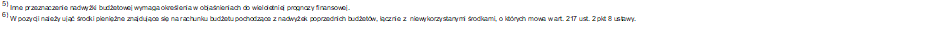  Strona 4 z 11 Strona 4 z 11 Wyszczególnienie z tego: z tego: z tego: z tego: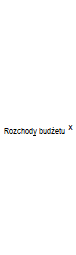  z tego: z tego: z tego: z tego: Wyszczególnienie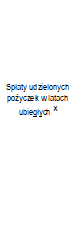  w tym: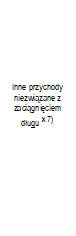  w tym: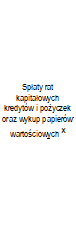  w tym: w tym: w tym: Wyszczególnienie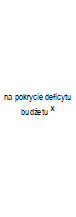 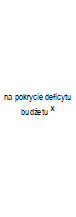 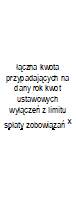  z tego: z tego: Wyszczególnienie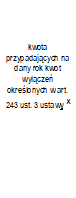 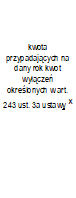  Lp 4.4 4.4.1 4.5 4.5.1 5 5.1 5.1.1 5.1.1.1 5.1.1.2 Wykonanie 2019 0,00 0,00 0,00 0,00 1 256 933,50 1 256 933,50 0,00 0,00 0,00 Wykonanie 2020 0,00 0,00 0,00 0,00 1 208 300,00 1 208 300,00 0,00 0,00 0,00 Plan 3 kw. 2021 0,00 0,00 0,00 0,00 1 093 979,85 1 093 979,85 0,00 0,00 0,00 Wykonanie 2021 0,00 0,00 0,00 0,00 1 093 979,85 1 093 979,85 0,00 0,00 0,00 2022 0,00 0,00 0,00 0,00 1 377 860,00 1 377 860,00 0,00 0,00 0,00 2023 0,00 0,00 0,00 0,00 1 442 298,20 1 442 298,20 0,00 0,00 0,00 2024 0,00 0,00 0,00 0,00 1 911 860,00 1 911 860,00 0,00 0,00 0,00 2025 0,00 0,00 0,00 0,00 1 836 860,00 1 836 860,00 0,00 0,00 0,00 2026 0,00 0,00 0,00 0,00 1 911 860,00 1 911 860,00 0,00 0,00 0,00 2027 0,00 0,00 0,00 0,00 1 923 560,00 1 923 560,00 0,00 0,00 0,00 2028 0,00 0,00 0,00 0,00 1 974 618,36 1 974 618,36 0,00 0,00 0,00 2029 0,00 0,00 0,00 0,00 2 038 000,00 2 038 000,00 0,00 0,00 0,00 2030 0,00 0,00 0,00 0,00 1 950 000,00 1 950 000,00 0,00 0,00 0,00 2031 0,00 0,00 0,00 0,00 2 050 000,00 2 050 000,00 0,00 0,00 0,00 2032 0,00 0,00 0,00 0,00 2 100 000,00 2 100 000,00 0,00 0,00 0,00 2033 0,00 0,00 0,00 0,00 2 000 000,00 2 000 000,00 0,00 0,00 0,00 2034 0,00 0,00 0,00 0,00 2 000 000,00 2 000 000,00 0,00 0,00 0,00 2035 0,00 0,00 0,00 0,00 2 200 000,00 2 200 000,00 0,00 0,00 0,00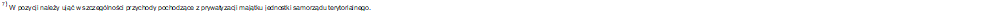  Strona 5 z 11 Strona 5 z 11 Wyszczególnienie Rozchody budżetu, z tego: Rozchody budżetu, z tego: Rozchody budżetu, z tego: Rozchody budżetu, z tego: Rozchody budżetu, z tego: Rozchody budżetu, z tego: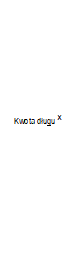  w tym: Relacja zrównoważenia wydatków bieżących, o której mowa w art. 242 ustawy Relacja zrównoważenia wydatków bieżących, o której mowa w art. 242 ustawy Relacja zrównoważenia wydatków bieżących, o której mowa w art. 242 ustawy Wyszczególnienie łączna kwota przypadających na dany rok kwot ustawowych wyłączeń z limitu spłaty zobowiązań, z tego: łączna kwota przypadających na dany rok kwot ustawowych wyłączeń z limitu spłaty zobowiązań, z tego: łączna kwota przypadających na dany rok kwot ustawowych wyłączeń z limitu spłaty zobowiązań, z tego: łączna kwota przypadających na dany rok kwot ustawowych wyłączeń z limitu spłaty zobowiązań, z tego: łączna kwota przypadających na dany rok kwot ustawowych wyłączeń z limitu spłaty zobowiązań, z tego: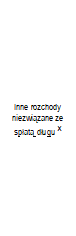 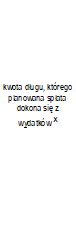 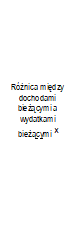 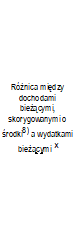  Wyszczególnienie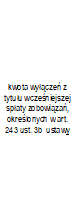  z tego: z tego: z tego: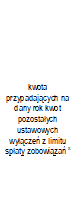  Wyszczególnienie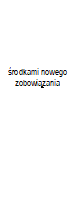 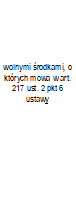 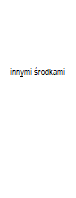  Lp 5.1.1.3 5.1.1.3.1 5.1.1.3.2 5.1.1.3.3 5.1.1.4 5.2 6 6.1 7.1 7.2 7.2 Wykonanie 2019 x x x x 0,00 0,00 17 528 100,00 0,00 3 506 128,76 3 506 128,76 3 506 128,76 Wykonanie 2020 x x x x 0,00 0,00 16 580 458,21 0,00 2 462 794,41 2 462 794,41 2 462 794,41 Plan 3 kw. 2021 x x x x 0,00 0,00 17 391 452,20 0,00 1 542 028,19 8 169 122,21 8 169 122,21 Wykonanie 2021 x x x x 0,00 0,00 17 391 452,20 0,00 1 577 028,19 8 204 122,21 8 204 122,21 2022 0,00 0,00 0,00 0,00 0,00 0,00 25 339 056,56 0,00 344 272,47 3 274 668,11 3 274 668,11 2023 x x x x 0,00 0,00 23 896 758,36 0,00 4 336 458,20 4 336 458,20 4 336 458,20 2024 x x x x 0,00 0,00 21 984 898,36 0,00 4 800 000,00 4 800 000,00 4 800 000,00 2025 x x x x 0,00 0,00 20 148 038,36 0,00 5 450 000,00 5 450 000,00 5 450 000,00 2026 x x x x 0,00 0,00 18 236 178,36 0,00 5 400 000,00 5 400 000,00 5 400 000,00 2027 x x x x 0,00 0,00 16 312 618,36 0,00 5 200 000,00 5 200 000,00 5 200 000,00 2028 x x x x 0,00 0,00 14 338 000,00 0,00 4 900 000,00 4 900 000,00 4 900 000,00 2029 x x x x 0,00 0,00 12 300 000,00 0,00 4 900 000,00 4 900 000,00 4 900 000,00 2030 x x x x 0,00 0,00 10 350 000,00 0,00 4 900 000,00 4 900 000,00 4 900 000,00 2031 x x x x 0,00 0,00 8 300 000,00 0,00 4 900 000,00 4 900 000,00 4 900 000,00 2032 x x x x 0,00 0,00 6 200 000,00 0,00 4 900 000,00 4 900 000,00 4 900 000,00 2033 x x x x 0,00 0,00 4 200 000,00 0,00 4 900 000,00 4 900 000,00 4 900 000,00 2034 x x x x 0,00 0,00 2 200 000,00 0,00 4 900 000,00 4 900 000,00 4 900 000,00 2035 x x x x 0,00 0,00 0,00 0,00 4 900 000,00 4 900 000,00 4 900 000,00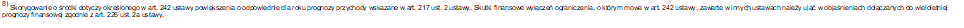  Strona 6 z 11 Strona 6 z 11 Strona 6 z 11 Wyszczególnienie Wskaźnik spłaty zobowiązań Wskaźnik spłaty zobowiązań Wskaźnik spłaty zobowiązań Wskaźnik spłaty zobowiązań Wskaźnik spłaty zobowiązań Wskaźnik spłaty zobowiązań Wskaźnik spłaty zobowiązań Wyszczególnienie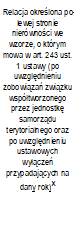 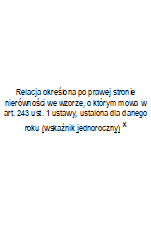 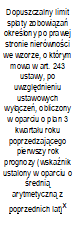 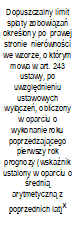 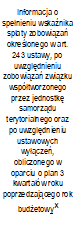 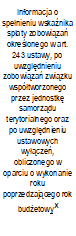  Lp 8.1 8.2 8.2 8.3 8.3.1 8.4 8.4.1 Wykonanie 2019 0,00% x 10,00% x x x x Wykonanie 2020 0,00% x 11,72% x x x x Plan 3 kw. 2021 0,00% 6,41% 6,58% x x x x Wykonanie 2021 0,00% 6,53% 6,69% x x x x 2022 5,74% 2,13% 2,30% 9,43% 9,47% TAK TAK 2023 5,92% 15,12% 15,76% 6,87% 6,90% TAK TAK 2024 7,46% 16,54% 17,17% 8,21% 8,25% TAK TAK 2025 7,11% 18,35% x 11,74% 11,74% TAK TAK 2026 7,20% 17,96% x 11,46% 11,48% TAK TAK 2027 7,14% 17,25% x 12,60% 12,62% TAK TAK 2028 7,17% 16,20% x 13,39% 13,41% TAK TAK 2029 7,22% 16,05% x 14,79% 14,79% TAK TAK 2030 6,88% 15,99% x 16,78% 16,78% TAK TAK 2031 7,10% 15,90% x 16,91% 16,91% TAK TAK 2032 7,10% 15,74% x 16,81% 16,81% TAK TAK 2033 6,67% 15,62% x 16,44% 16,44% TAK TAK 2034 6,48% 15,43% x 16,11% 16,11% TAK TAK 2035 7,04% 15,37% x 15,85% 15,85% TAK TAK Strona 7 z 11 Wyszczególnienie Finansowanie programów, projektów lub zadań realizowanych z udziałem środków, o których mowa w art. 5 ust. 1 pkt 2 i 3 ustawy Finansowanie programów, projektów lub zadań realizowanych z udziałem środków, o których mowa w art. 5 ust. 1 pkt 2 i 3 ustawy Finansowanie programów, projektów lub zadań realizowanych z udziałem środków, o których mowa w art. 5 ust. 1 pkt 2 i 3 ustawy Finansowanie programów, projektów lub zadań realizowanych z udziałem środków, o których mowa w art. 5 ust. 1 pkt 2 i 3 ustawy Finansowanie programów, projektów lub zadań realizowanych z udziałem środków, o których mowa w art. 5 ust. 1 pkt 2 i 3 ustawy Finansowanie programów, projektów lub zadań realizowanych z udziałem środków, o których mowa w art. 5 ust. 1 pkt 2 i 3 ustawy Finansowanie programów, projektów lub zadań realizowanych z udziałem środków, o których mowa w art. 5 ust. 1 pkt 2 i 3 ustawy Finansowanie programów, projektów lub zadań realizowanych z udziałem środków, o których mowa w art. 5 ust. 1 pkt 2 i 3 ustawy Finansowanie programów, projektów lub zadań realizowanych z udziałem środków, o których mowa w art. 5 ust. 1 pkt 2 i 3 ustawy Wyszczególnienie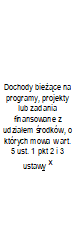  w tym: w tym: Dochody majątkowe na programy, projekty lub zadania finansowane z udziałem środków, o których mowa w art. 5 ust. 1 pkt 2 i 3 ustawy w tym: w tym: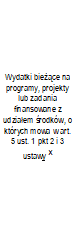  w tym: w tym: Wyszczególnienie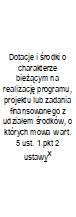  w tym: Dochody majątkowe na programy, projekty lub zadania finansowane z udziałem środków, o których mowa w art. 5 ust. 1 pkt 2 i 3 ustawy Dochody majątkowe na programy, projekty lub zadania finansowane z udziałem środków, o których mowa w art. 5 ust. 1 pkt 2 ustawy w tym: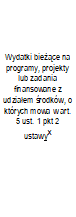  w tym: Wyszczególnienie środki określone w art. 5 ust. 1 pkt 2 ustawy Dochody majątkowe na programy, projekty lub zadania finansowane z udziałem środków, o których mowa w art. 5 ust. 1 pkt 2 i 3 ustawy Dochody majątkowe na programy, projekty lub zadania finansowane z udziałem środków, o których mowa w art. 5 ust. 1 pkt 2 ustawy środki określone w art. 5 ust. 1 pkt 2 ustawy finansowane środkami określonymi w art. 5 ust. 1 pkt 2 ustawy Lp 9.1 9.1.1 9.1.1.1 9.2 9.2.1 9.2.1.1 9.3 9.3.1 9.3.1.1 Wykonanie 2019 0,00 3 465 058,77 0,00 0,00 0,00 0,00 0,00 1 963 869,17 0,00 Wykonanie 2020 2 076 523,37 1 382 450,34 2 076 523,37 0,00 0,00 0,00 0,00 1 728 605,14 0,00 Plan 3 kw. 2021 681 913,12 681 913,12 681 913,12 0,00 0,00 0,00 0,00 666 890,12 0,00 Wykonanie 2021 681 913,12 681 913,12 681 913,12 0,00 0,00 0,00 0,00 666 890,12 0,00 2022 97 500,00 97 500,00 97 500,00 6 740 370,46 6 740 370,46 6 740 370,46 26 732,00 26 732,00 26 732,00 2023 0,00 0,00 0,00 3 596 184,25 3 596 184,25 3 596 184,25 0,00 0,00 0,00 2024 0,00 0,00 0,00 231 523,00 231 523,00 231 523,00 0,00 0,00 0,00 2025 0,00 0,00 0,00 0,00 0,00 0,00 0,00 0,00 0,00 2026 0,00 0,00 0,00 0,00 0,00 0,00 0,00 0,00 0,00 2027 0,00 0,00 0,00 0,00 0,00 0,00 0,00 0,00 0,00 2028 0,00 0,00 0,00 0,00 0,00 0,00 0,00 0,00 0,00 2029 0,00 0,00 0,00 0,00 0,00 0,00 0,00 0,00 0,00 2030 0,00 0,00 0,00 0,00 0,00 0,00 0,00 0,00 0,00 2031 0,00 0,00 0,00 0,00 0,00 0,00 0,00 0,00 0,00 2032 0,00 0,00 0,00 0,00 0,00 0,00 0,00 0,00 0,00 2033 0,00 0,00 0,00 0,00 0,00 0,00 0,00 0,00 0,00 2034 0,00 0,00 0,00 0,00 0,00 0,00 0,00 0,00 0,00 2035 0,00 0,00 0,00 0,00 0,00 0,00 0,00 0,00 0,00 Strona 8 z 11 Wyszczególnienie Informacje uzupełniające o wybranych kategoriach finansowych Informacje uzupełniające o wybranych kategoriach finansowych Informacje uzupełniające o wybranych kategoriach finansowych Informacje uzupełniające o wybranych kategoriach finansowych Informacje uzupełniające o wybranych kategoriach finansowych Informacje uzupełniające o wybranych kategoriach finansowych Informacje uzupełniające o wybranych kategoriach finansowych Informacje uzupełniające o wybranych kategoriach finansowych Wyszczególnienie Wydatki majątkowe na programy, projekty lub zadania finansowane z udziałem środków, o których mowa w art. 5 ust. 1 pkt 2 i 3 ustawy w tym: w tym: Wydatki objęte limitem, o którym mowa w art. 226 ust. 3 pkt 4 ustawy z tego: z tego: Wydatki bieżące na pokrycie ujemnego wyniku finansowego samodzielnego publicznego zakładu opieki zdrowotnej Wydatki na spłatę zobowiązań przejmowanych w związku z likwidacją lub przekształceniem samodzielnego publicznego zakładu opieki zdrowotnej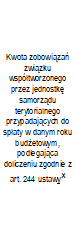  Kwota zobowiązań wynikających z przejęcia przez jednostkę samorządu terytorialnego zobowiązań po likwidowanych i przekształcanych samorządowych osobach prawnych Kwota zobowiązań wynikających z przejęcia przez jednostkę samorządu terytorialnego zobowiązań po likwidowanych i przekształcanych samorządowych osobach prawnych Wyszczególnienie Wydatki majątkowe na programy, projekty lub zadania finansowane z udziałem środków, o których mowa w art. 5 ust. 1 pkt 2 i 3 ustawy Wydatki majątkowe na programy, projekty lub zadania finansowane z udziałem środków, o których mowa w art. 5 ust. 1 pkt 2 ustawy w tym: Wydatki objęte limitem, o którym mowa w art. 226 ust. 3 pkt 4 ustawy bieżące majątkowe Wydatki bieżące na pokrycie ujemnego wyniku finansowego samodzielnego publicznego zakładu opieki zdrowotnej Wydatki na spłatę zobowiązań przejmowanych w związku z likwidacją lub przekształceniem samodzielnego publicznego zakładu opieki zdrowotnej Kwota zobowiązań wynikających z przejęcia przez jednostkę samorządu terytorialnego zobowiązań po likwidowanych i przekształcanych samorządowych osobach prawnych Kwota zobowiązań wynikających z przejęcia przez jednostkę samorządu terytorialnego zobowiązań po likwidowanych i przekształcanych samorządowych osobach prawnych Wyszczególnienie Wydatki majątkowe na programy, projekty lub zadania finansowane z udziałem środków, o których mowa w art. 5 ust. 1 pkt 2 i 3 ustawy Wydatki majątkowe na programy, projekty lub zadania finansowane z udziałem środków, o których mowa w art. 5 ust. 1 pkt 2 ustawy finansowane środkami określonymi w art. 5 ust. 1 pkt 2 ustawy Wydatki objęte limitem, o którym mowa w art. 226 ust. 3 pkt 4 ustawy bieżące majątkowe Wydatki bieżące na pokrycie ujemnego wyniku finansowego samodzielnego publicznego zakładu opieki zdrowotnej Wydatki na spłatę zobowiązań przejmowanych w związku z likwidacją lub przekształceniem samodzielnego publicznego zakładu opieki zdrowotnej Kwota zobowiązań wynikających z przejęcia przez jednostkę samorządu terytorialnego zobowiązań po likwidowanych i przekształcanych samorządowych osobach prawnych Kwota zobowiązań wynikających z przejęcia przez jednostkę samorządu terytorialnego zobowiązań po likwidowanych i przekształcanych samorządowych osobach prawnych Lp 9.4 9.4.1 9.4.1.1 10.1 10.1.1 10.1.2 10.2 10.3 10.4 10.5 10.5 Wykonanie 2019 0,00 0,00 0,00 0,00 0,00 0,00 0,00 0,00 0,00 0,00 0,00 Wykonanie 2020 0,00 0,00 0,00 0,00 0,00 0,00 0,00 0,00 0,00 0,00 0,00 Plan 3 kw. 2021 0,00 0,00 0,00 0,00 0,00 0,00 0,00 0,00 0,00 0,00 0,00 Wykonanie 2021 0,00 0,00 0,00 0,00 0,00 0,00 0,00 0,00 0,00 0,00 0,00 2022 27 429 189,33 23 321 833,50 23 321 833,50 27 429 189,33 0,00 27 429 189,33 0,00 0,00 0,00 0,00 0,00 2023 5 115 243,06 4 230 805,00 4 230 805,00 5 115 243,06 0,00 5 115 243,06 0,00 0,00 0,00 0,00 0,00 2024 272 380,00 272 380,00 272 380,00 272 380,00 0,00 272 380,00 0,00 0,00 0,00 0,00 0,00 2025 0,00 0,00 0,00 0,00 0,00 0,00 0,00 0,00 0,00 0,00 0,00 2026 0,00 0,00 0,00 0,00 0,00 0,00 0,00 0,00 0,00 0,00 0,00 2027 0,00 0,00 0,00 0,00 0,00 0,00 0,00 0,00 0,00 0,00 0,00 2028 0,00 0,00 0,00 0,00 0,00 0,00 0,00 0,00 0,00 0,00 0,00 2029 0,00 0,00 0,00 0,00 0,00 0,00 0,00 0,00 0,00 0,00 0,00 2030 0,00 0,00 0,00 0,00 0,00 0,00 0,00 0,00 0,00 0,00 0,00 2031 0,00 0,00 0,00 0,00 0,00 0,00 0,00 0,00 0,00 0,00 0,00 2032 0,00 0,00 0,00 0,00 0,00 0,00 0,00 0,00 0,00 0,00 0,00 2033 0,00 0,00 0,00 0,00 0,00 0,00 0,00 0,00 0,00 0,00 0,00 2034 0,00 0,00 0,00 0,00 0,00 0,00 0,00 0,00 0,00 0,00 0,00 2035 0,00 0,00 0,00 0,00 0,00 0,00 0,00 0,00 0,00 0,00 0,00 Strona 9 z 11 Strona 9 z 11 Wyszczególnienie Informacje uzupełniające o wybranych kategoriach finansowych Informacje uzupełniające o wybranych kategoriach finansowych Informacje uzupełniające o wybranych kategoriach finansowych Informacje uzupełniające o wybranych kategoriach finansowych Informacje uzupełniające o wybranych kategoriach finansowych Informacje uzupełniające o wybranych kategoriach finansowych Informacje uzupełniające o wybranych kategoriach finansowych Informacje uzupełniające o wybranych kategoriach finansowych Informacje uzupełniające o wybranych kategoriach finansowych Informacje uzupełniające o wybranych kategoriach finansowych Informacje uzupełniające o wybranych kategoriach finansowych Informacje uzupełniające o wybranych kategoriach finansowych Wyszczególnienie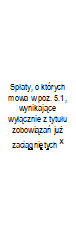 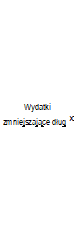  w tym: w tym: w tym: w tym: w tym: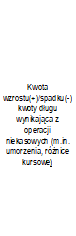  Wcześniejsza spłata zobowiązań, wyłączona z limitu spłaty zobowiązań, dokonywana w formie wydatków budżetowych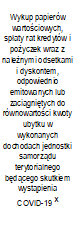 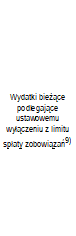  Wyszczególnienie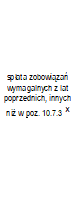 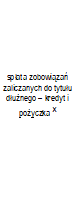  w tym: w tym: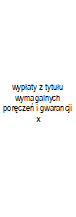  Wcześniejsza spłata zobowiązań, wyłączona z limitu spłaty zobowiązań, dokonywana w formie wydatków budżetowych Wyszczególnienie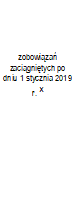  w tym: Wcześniejsza spłata zobowiązań, wyłączona z limitu spłaty zobowiązań, dokonywana w formie wydatków budżetowych Wyszczególnienie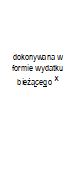  Wcześniejsza spłata zobowiązań, wyłączona z limitu spłaty zobowiązań, dokonywana w formie wydatków budżetowych Lp 10.6 10.7 10.7.1 10.7.2 10.7.2.1 10.7.2.1.1 10.7.3 10.8 10.9 10.10 10.10 10.11 Wykonanie 2019 0,00 0,00 0,00 0,00 0,00 0,00 0,00 0,00 x 0,00 0,00 0,00 Wykonanie 2020 0,00 0,00 0,00 0,00 0,00 0,00 0,00 0,00 x 0,00 0,00 0,00 Plan 3 kw. 2021 0,00 0,00 0,00 0,00 0,00 0,00 0,00 0,00 x 0,00 0,00 0,00 Wykonanie 2021 0,00 0,00 0,00 0,00 0,00 0,00 0,00 0,00 x 0,00 0,00 0,00 2022 1 377 860,00 0,00 0,00 0,00 0,00 0,00 0,00 0,00 0,00 0,00 0,00 0,00 2023 1 411 860,00 0,00 0,00 0,00 0,00 0,00 0,00 0,00 x 0,00 0,00 0,00 2024 1 511 860,00 0,00 0,00 0,00 0,00 0,00 0,00 0,00 x 0,00 0,00 0,00 2025 1 536 860,00 0,00 0,00 0,00 0,00 0,00 0,00 0,00 x 0,00 0,00 0,00 2026 1 611 860,00 0,00 0,00 0,00 0,00 0,00 0,00 0,00 x 0,00 0,00 0,00 2027 1 623 560,00 0,00 0,00 0,00 0,00 0,00 0,00 0,00 x 0,00 0,00 0,00 2028 1 674 618,36 0,00 0,00 0,00 0,00 0,00 0,00 0,00 x 0,00 0,00 0,00 2029 1 738 000,00 0,00 0,00 0,00 0,00 0,00 0,00 0,00 x 0,00 0,00 0,00 2030 1 550 000,00 0,00 0,00 0,00 0,00 0,00 0,00 0,00 x 0,00 0,00 0,00 2031 1 650 000,00 0,00 0,00 0,00 0,00 0,00 0,00 0,00 x 0,00 0,00 0,00 2032 1 700 000,00 0,00 0,00 0,00 0,00 0,00 0,00 0,00 x 0,00 0,00 0,00 2033 0,00 0,00 0,00 0,00 0,00 0,00 0,00 0,00 x 0,00 0,00 0,00 2034 0,00 0,00 0,00 0,00 0,00 0,00 0,00 0,00 x 0,00 0,00 0,00 2035 0,00 0,00 0,00 0,00 0,00 0,00 0,00 0,00 x 0,00 0,00 0,00 Strona 10 z 11 Strona 10 z 11 Strona 10 z 11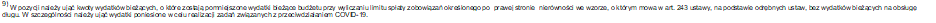 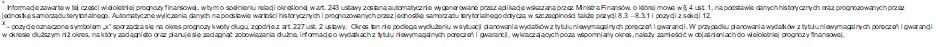  Strona 11 z 11 Strona 11 z 11